Aanvraagformulier Geveltuin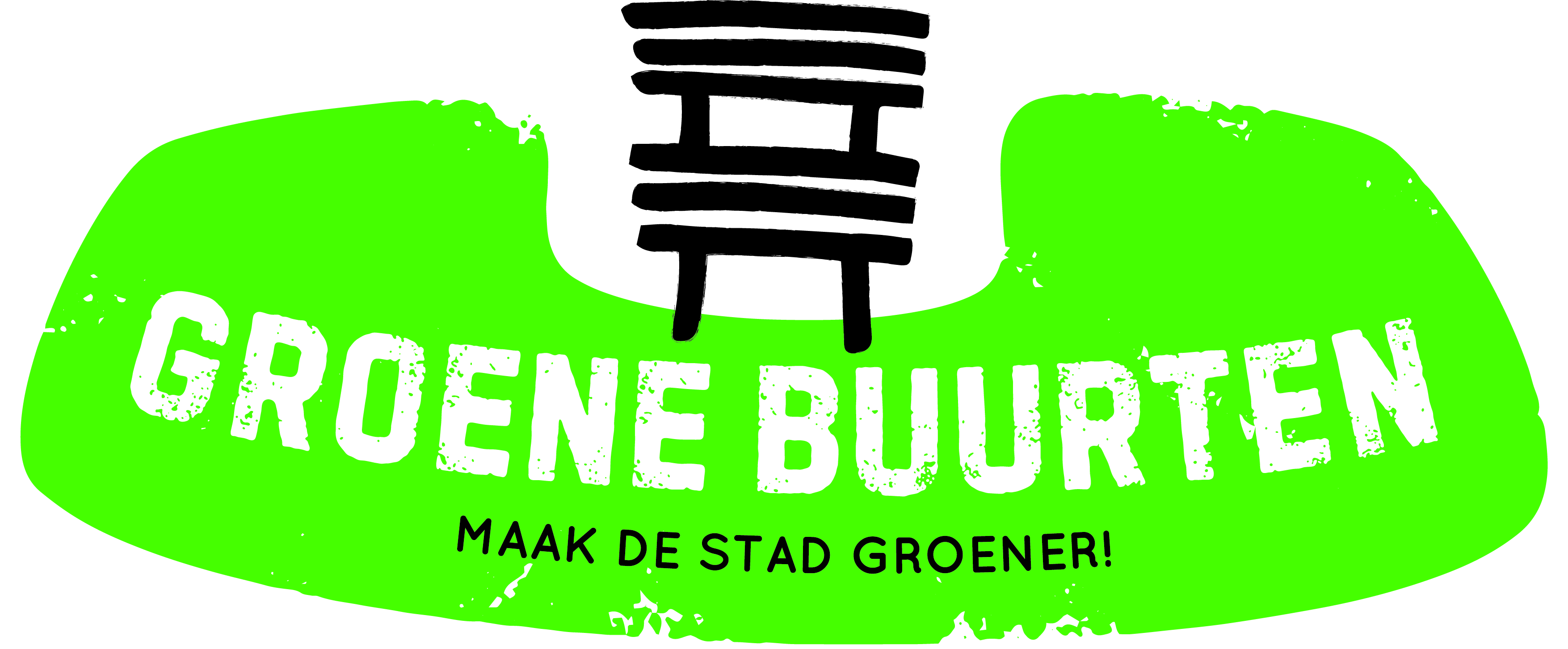 Amsterdam Oud Zuid en ZuidasDit formulier is bestemd voor de volgende buurten: Apollobuurt, Hoofddorppleinbuurt, Museumkwartier, Princes Irenebuurt, Schinkelbuurt, Stadionbuurt, Willemspark, Zuidas.	Aankruisen of invullen wat van toepassing is. MAAK EEN TEKENING OP DE ACHTERZIJDEAan de volgende voorwaarden bij de aanleg van geveltuinen in Stadsdeel Zuid wordt voldaan: (Svp aanvinken)O Ik weet dat het stadsdeel een geveltuin aanlegt onder de voorwaarde dat ik het goed verzorg en onderhoud; O De geveltuin wordt 1½ tegel breed (45 cm); De stoep is breed genoeg. Er blijft minimaal 1,50 meter doorgang over op het trottoir.O Ik lever een duidelijke tekening aan t.b.v. de stratenmakers, die de stoepbanden komen aanleggen;O Ik vraag eerst toestemming aan mijn huisbaas wanneer ik zelfhechtende klimplanten of latwerk aan wil brengen; O De benedenwoning heeft geen vaste aangebouwde plantenbakken en/of een voortuin;O Ik woon op de begane grond of de bewoners van de begane grond geven op dit aanvraagformulier schriftelijke toestemming;O Ik zorg dat geen klimplanten in de overspanning van de openbare verlichting groeien;O Ik plant geen boom/bomen in de geveltuin en eventuele zaailingen zal ik verwijderen;O Ik ben op de hoogte van de volgende voorwaarden:Het stadsdeel behoudt zich het recht voor bij verwaarlozing de geveltuin te verwijderen en het trottoir in oude staat te herstellen; Het stadsdeel is niet aansprakelijk voor enige schade (of gevolgschade) aan het pand die is ontstaan door de, hetzij op aanvraag van de eigenaar, hetzij op aanvraag van bewoner(s), aangelegde geveltuin (klimbeplanting); Het is niet toegestaan het formaat van de geveltuin te wijzigen; Geveltuinen worden niet aangelegd in winkelstraten, bij terrassen of bij andere uitstallingen; Bloempotten en plantenbakjes mogen geplaatst worden, mits er 1,50 meter stoep overblijft en het geheel goed wordt onderhouden.Het formulier graag opsturen, mailen of inleveren bij het kantoor van GroeneBuurten in Amsterdam Zuid..Aanvraag en aanlegUw geveltuin wordt door de stratenmakers van het stadsdeel aangelegd binnen twee maanden (meestal eerder)	 nadat uw aanvraag bij ons is binnengekomen, gecontroleerd en doorgestuurd.Als u samen met uw buren of voor het huis van uw (beneden)buren een gevel tuin aanlegt, vraag dan van te voren toestemming aan uw buren en laat ze onderstaand kader invullen en tekenen voor akkoord.Meer weten? David van BezooijenInfo@groenebuurten.nl   020-662 82 37	J.M Coenenstraat 4, 1071 WG A’damwww.groenebuurten.nlNaam:…………………..….……………………..………......................……………… (svp in blokletters!)…………………..….……………………..………......................……………… (svp in blokletters!)…………………..….……………………..………......................……………… (svp in blokletters!)…………………..….……………………..………......................……………… (svp in blokletters!)Adres:…………………………..….………................……........................................ Postcode: 10. . . .…………………………..….………................……........................................ Postcode: 10. . . .…………………………..….………................……........................................ Postcode: 10. . . .…………………………..….………................……........................................ Postcode: 10. . . .Telefoon:020-……………………020-……………………020-……………………E-mail: ………….................................................................................Datum aanmelding:Datum aanmelding:.  -  ..  - 20.....Afmeting geveltuin:........….meter lengte x 1,5 tegel breedAdres geveltuin indien anders:Adres geveltuin indien anders:Adres geveltuin indien anders:……...……………………..…………............……………………….................………...……………………..…………............……………………….................…Het gaat om:Ode aanleg van een nieuwe geveltuin*de aanleg van een nieuwe geveltuin*de aanleg van een nieuwe geveltuin*Ohet aanpassen van een geveltuin* (uitbreiden/verlengen/verbredenhet aanpassen van een geveltuin* (uitbreiden/verlengen/verbredenhet aanpassen van een geveltuin* (uitbreiden/verlengen/verbredenVoor akkoord met de voorwaarden en aanvraag geveltuin:Handtekening aanvrager:Amsterdam d.d. .-- 20..........................................................................................................Ruimte bestemd voor uw tekening (1 hokje is 1 tegel van 30 x 30 cm).Teken de gewenste plaats van de geveltuin ten opzichte van voordeur en ramen.	Naam: …………………………..….……........……………………….… (svp in blokletters!)		Adres: …………………………..….............….......…………	……..	Postcode: ………...		Telefoon: 02 - . . . . . . .   / 06- . . . . . . . .			E-mail: ............................................		Verklaart hierbij geen bezwaar te hebben tegen het aanleggen van een geveltuin.	Amsterdam, datum.:	. . - . .- 20 . .	Handtekening eigenaar/bewoner begane grond:	……………………………………………………………………………….